Case Study T1-22 17. SLB Drill Plan Software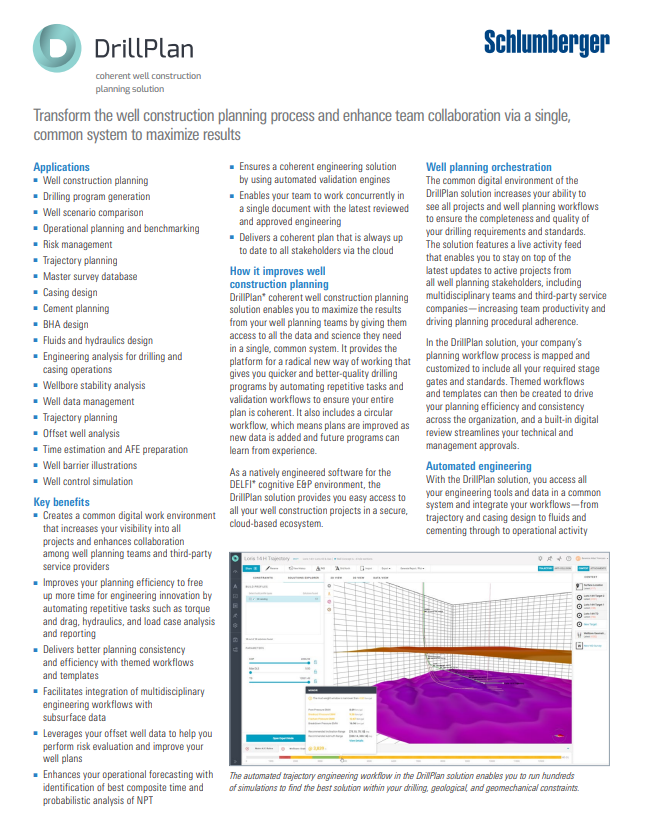 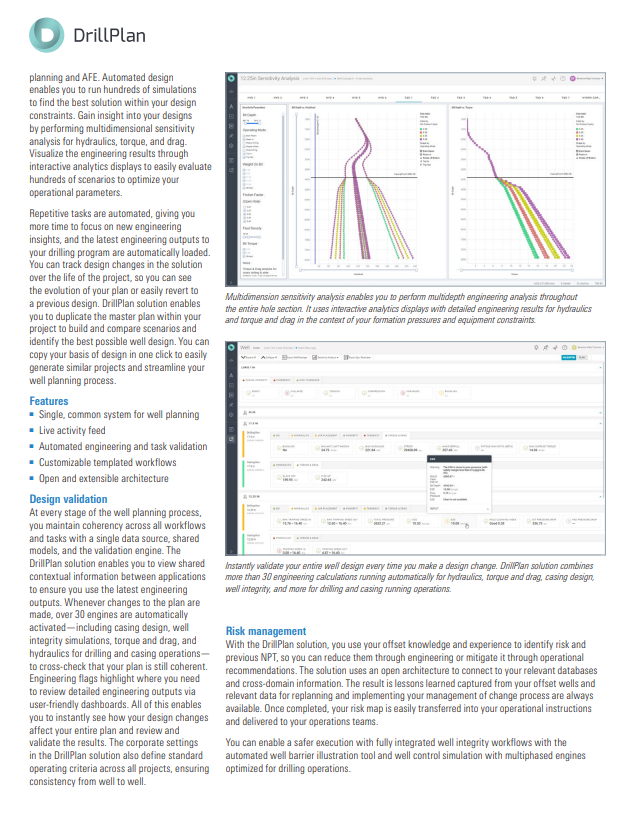 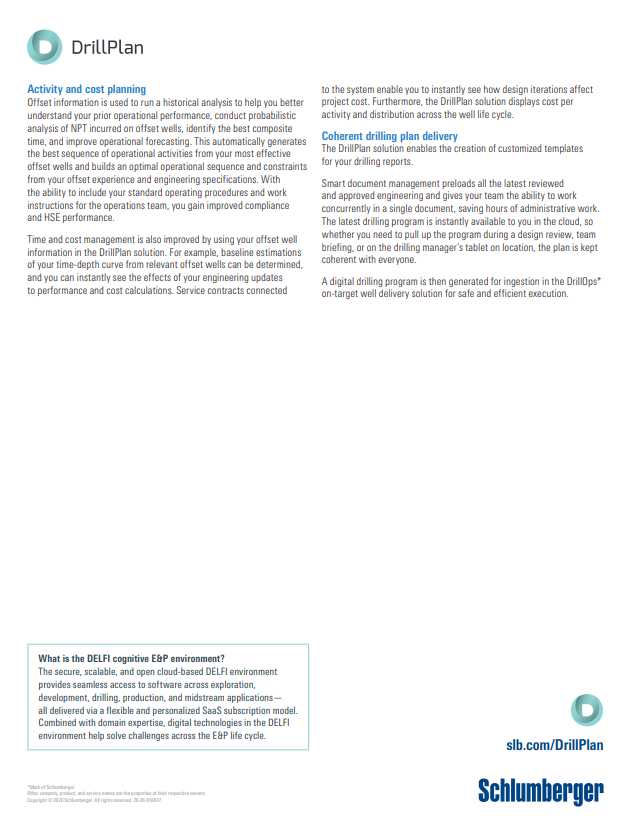 